  BLOSSOM TREE NANNY REGISTRATION FORM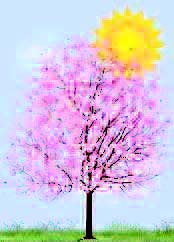 Additional items to send with this form: A letter to the Family in English – “Dear Family…” ( Au Pairs Only )A CV (curriculum vitae)2 photographs with your name on reverseA medical certificate stating you are fit to work with childrenAt least 2 references from former employersA copy of your school leaving certificatesA copy of a CRB (Criminal Records Bureau) checkPlease email or scan back to us once completedPlease do not hesitate to contact us with any questions or queries.Surname:First names:Address:Telephone:Mobile:Mobile:Mobile:Email:Skype:Skype:Skype:Nationality:Religion:Are you available for temporary positions e.g.Baby Sitting/ Emergency CoverDo you have an N I numberAge:Date of birth:Date of birth:Date of birth:Date of birth:Date of birth:Date of birth:Date of birth:Marital status: (underline)SingleMarriedMarriedMarriedMarriedMarriedMarriedRelationshipRelationshipRelationshipRelationshipRelationshipRelationshipDivorcedDivorcedName and contact details of next of kin:General QuestionsGeneral QuestionsGeneral QuestionsGeneral QuestionsGeneral QuestionsGeneral QuestionsGeneral QuestionsGeneral QuestionsGeneral QuestionsGeneral QuestionsGeneral QuestionsGeneral QuestionsGeneral QuestionsGeneral QuestionsGeneral QuestionsGeneral QuestionsType of position:(underline)Mother’s HelpMother’s HelpMother’s HelpMother’s HelpMother’s HelpMother’s HelpMother’s HelpMother’s HelpNannyNannyNannyNannyNannyNannyNannyTerms:(Indicate with X)PermanentPermanentPermanentPermanentPermanentPermanentTemporaryTemporaryTemporaryTemporaryTemporaryTerms:(Indicate with X)Live-inLive-inLive-inLive-inLive-inLive-inLive-outLive-outLive-outLive-outLive-outTerms:(Indicate with X)Full timeFull timeFull timeFull timeFull timeFull timePart timePart timePart timePart timePart timeWhen do you wish to start?Planned length of stay in UK:Where do you wish to work?Do you have a criminal record?Are you in good health?Do you have any allergies?Do you have any allergies?Do you have any allergies?Do you have any allergies?Do you have any allergies?Do you have any allergies?Do you have any allergies?Do you have any special dietary needs?Do you smoke?How many a day?How many a day?How many a day?How many a day?How many a day?How many a day?How many a day?Would you agree not to smoke in the family’s home?Experience of children ages: (underline)0 – 23 – 53 – 53 – 53 – 53 – 53 – 56 – 96 – 96 – 96 – 96 – 96 – 910 and over?10 and over?State any childcare experience you have, incl. ages of children and references:Minimum salary required:(£ per week) NetDo you have any children of your own? How old are they?Do you have any younger brothers or sisters? How old are they?Do you have a driving licence?When did you pass?When did you pass?When did you pass?When did you pass?When did you pass?When did you pass?When did you pass?Do you have care management experience from 0-5 ?Can you swim?Which duties are you prepared to do?(Indicate with X)CookCookCookCookCookCookTidy / dustTidy / dustTidy / dustTidy / dustTidy / dustTidy / dustTidy / dustWhich duties are you prepared to do?(Indicate with X)IronIronIronIronIronIronLaundryLaundryLaundryLaundryLaundryLaundryLaundryWhich duties are you prepared to do?(Indicate with X)Help with shoppingHelp with shoppingHelp with shoppingHelp with shoppingHelp with shoppingHelp with shoppingBabysitBabysitBabysitBabysitBabysitBabysitBabysitWhich duties are you prepared to do?(Indicate with X)Washing upWashing upWashing upWashing upWashing upWashing upVacuumVacuumVacuumVacuumVacuumVacuumVacuumWhich duties are you prepared to do?(Indicate with X)Supervise homeworkSupervise homeworkSupervise homeworkSupervise homeworkSupervise homeworkSupervise homeworkSupervise bedtimeSupervise bedtimeSupervise bedtimeSupervise bedtimeSupervise bedtimeSupervise bedtimeSupervise bedtimeWould you accompany the family on holidays?Education & QualificationsEducation & QualificationsEducation & QualificationsEducation & QualificationsEducation & QualificationsEducation & QualificationsEducation & QualificationsEducation & QualificationsEducation & QualificationsEducation & QualificationsEducation & QualificationsEducation & QualificationsEducation & QualificationsEducation & QualificationsEducation & QualificationsEducation & QualificationsEducation:English level:BasicBasicBasicFairFairFairFairFairFairFairGoodGoodGoodGoodGoodHow long have you studied English?N/AN/AN/AN/AN/AN/AN/AN/AN/AN/AN/AN/AN/AN/AN/ADo you intend to study English whilst staying here?N/AN/AN/AN/AN/AN/AN/AN/AN/AN/AN/AN/AN/AN/AN/AOther languages spoken:Current occupation:Do you have a First aid certificate Formal childcare qualifications:Hobbies & InterestsHobbies & InterestsHobbies & InterestsHobbies & InterestsHobbies & InterestsHobbies & InterestsHobbies & InterestsHobbies & InterestsHobbies & InterestsHobbies & InterestsHobbies & InterestsHobbies & InterestsHobbies & InterestsHobbies & InterestsHobbies & InterestsHobbies & InterestsTell us something about your hobbies and interests:Which sports do you play?Do you play a musical instrument, and if so, which one?Do you like animals?If you are applying for a Holiday Company position do you have experience of living away from home ?If you are applying for a Holiday Company position do you have experience of living away from home ?If you are applying for a Holiday Company position do you have experience of living away from home ?If you are applying for a Holiday Company position do you have experience of living away from home ?Do you give Blossom tree childcare consent in line with current GPDR compliance to pass on your details to our partners and Families Do you give Blossom tree childcare consent in line with current GPDR compliance to pass on your details to our partners and Families Do you give Blossom tree childcare consent in line with current GPDR compliance to pass on your details to our partners and Families Do you give Blossom tree childcare consent in line with current GPDR compliance to pass on your details to our partners and Families Do you give Blossom tree childcare consent in line with current GPDR compliance to pass on your details to our partners and Families Do you give Blossom tree childcare consent in line with current GPDR compliance to pass on your details to our partners and Families Do you give Blossom tree childcare consent in line with current GPDR compliance to pass on your details to our partners and Families Do you give Blossom tree childcare consent in line with current GPDR compliance to pass on your details to our partners and Families What is your current salary expectation? What is your current salary expectation? What is your current salary expectation? What qualities do you find most important in yourself when looking after children? (E.g. reliable, flexible etc.)Work Experience #1Work Experience #1Name of employer:Address:Telephone:Email:Position held:Starting date:End date:(at start):Salary (£ per week):Duties:Reasons for leaving(if applicable):Work Experience #2Work Experience #2Name of employer:Address:Telephone:Email:Position held:Starting date:End date:Ages and Gender of childrenSalary (£ per week):Duties:Reasons for leaving(if applicable)Work Experience #3Work Experience #3Name of employer:Address:Telephone:Email:Position held:Starting date:End date:Ages and Gender of childrenSalary (£ per week):Duties:Reasons for leaving(if applicable):I declare that all the details given by me on this application form are correctI declare that all the details given by me on this application form are correctI declare that all the details given by me on this application form are correctI declare that all the details given by me on this application form are correctI declare that all the details given by me on this application form are correctI declare that all the details given by me on this application form are correctName:Signature:Date: